FORMULAIRE DE MISE EN CANDIDATUREPOSTE À COMBLER AU SEIN DU CONSEIL D’ADMINISTRATION : 4 POSTES POUR UN MANDAT DE 2 ANS ET 1 POSTE DE 1 ANToutes les mises en candidature doivent nous parvenir au plus tard le 08 juin 2023 à 20h00, par courriel, auprès du comité des élections 2023 au élections 2023. De plus, votre présence est fortement suggérée lors de l’assemblée générale annuelle du 15 juin 2023 prochain.INFORMATIONS DU CANDIDATNom et prénom :      Adresse :      Téléphone :      Cellulaire : Courriel : ●●●●●●Svp faire une brève présentation de vous et de vos motivations pour faire partie du conseil d’administration du CPA Saint-Jean : Si je suis élu (e) au prochain conseil d’administration, je m’engage à siéger activement et à participer :À un minimum de 9 réunions du conseil d’administration ;Ne pas manquer plus de 2 réunions non motivées du conseil d’administration ;Participer activement à nos activités principales (i. e. : La compétition à la fin octobre ou au début novembre, le spectacle de fin d’année en avril et toutes autres activités choisies par le conseil);À prendre la responsabilité d’un poste et à l’assumer jusqu’à la fin de mon mandat avec toutes les responsabilités qui lui sont rattachées ;À prendre la responsabilité d’un ou des dossiers pour que tous participent équitablement au bon fonctionnement du CPA (en moyenne 20-30 heures par mois).IMPORTANT : Si l’administrateur nommé ne respecte pas les points ci-haut mentionnés, il sera dans l’obligation de quitter le conseil d’administration pour non-respect des obligations.Signature du candidat	 Date www.cpastjean.com | https://www.facebook.com/cpastjean/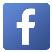 